花蓮縣107年度「特殊兒童家庭家長情緒支持及孩子生涯規劃特教知能研習---一首搖滾上月球電影放映」實施計畫一、依據：花蓮縣特殊教育專業研習中長程發展計畫二、實施目的：（一）藉由電影的視角，讓班級有特殊學生的老師更能親身感受特殊學生家庭面臨的照護管教困難和家長身心壓力的負擔，讓老師在面對特殊學生的家長和家庭問題時，能用真切的關懷和務實的態度，協助特殊學生家長面對困境和挑戰。（二）借力不同領域的專業和視野，提昇特教老師的特教專業知能，在面對特殊學生的家庭與家長時，能提供實質有效的支持策略和資源。（三）提供特教老師教學心得與經驗交流機會，增進解決特殊學生問題的能力。三、主辦單位：花蓮縣政府(教育處)四、承辦單位：花蓮縣立明廉國民小學、花蓮特殊教育輔導團五、研習地點：花蓮市文創園區十九號倉庫六、研習日期：107年5月26日（六）七、參加對象：1.花蓮縣國中小特教老師與普通班老師2.特殊學生家長八、參加人數：80人九、研習內容和時間：十、報名方式：至特教通報網（http://www.set.edu.tw/）教師研習報名。全程參與之教師核發研習時數3小時。十一、經費來源：由本府教育處相關業務費項下支應。十二、請惠予協助活動工作人員及參加研習之老師補休3小時。十三、本計劃奉核可後實施，修正時亦同。十四、電影介紹：  1.一首搖滾上月球》（英文：Rock Me To The Moon），是一部由黃嘉俊花費六年時間拍攝執導的紀錄片，描寫臺灣罕見疾病家庭的生活壓力及病友之間互相扶助的情誼，與六個罕病家庭的父親共組「睏熊霸」樂團，以登上貢寮國際海洋音樂祭表演為目標的奮鬥歷程。本片獲第15屆台北電影節「觀眾票選獎」與第50屆金馬獎「最佳原創電影歌曲」。  2.影片綱要：來自六個家庭的父親，職業從國中教師、網站設計師、捏麵人師傅、課輔班老師、教會行政主任到計程車司機都有，相同的是家中都有罕病兒。罕病爸爸們組成樂團，有鍵盤手「巫爸」、鼓手「勇爸」、貝斯手「鄭爸」、吉他手「李爸」、薩克斯風手「潘爸」、還有主唱「歐陽爸」，由四分衛擔任教練，六人從不會使用樂器到站上海洋音樂祭舞臺，面向大海獻唱《一首搖滾上月球》。除了照顧家中的罕病兒與日常工作，還得為了登臺表演擠出時間練習，導演透過鏡頭紀錄罕病家庭的堅毅，旨在讓觀眾理解罕見疾病，並感受不同家庭面對罕病兒所展現的愛與能量。   3.此次影展邀請薩克斯風手「潘爸」與拍攝此片導演或相關團隊一同前來花蓮，與大家面對面一起討論此部片拍攝的路程，以及身為罕見疾病家屬的心路歷程。十五、活動地點：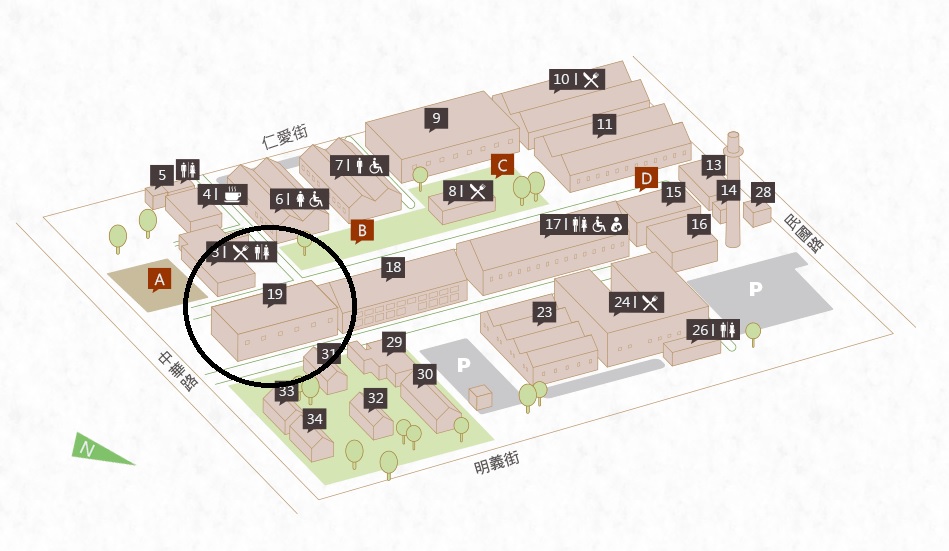 時間活動流程13:10~13:30報到	13:30~14:10活動介紹—電影、導演、演員（家長）14:10~15:20特教相關知能研習-罕見疾病增能研習(播放一首搖滾上月球)。15：20~16:20電影拍攝緣起、實際特殊兒童家庭支持系統狀況、台灣現階段社會資源與限制、教師心得分享。16：30～～賦歸